РЕШЕНИЕВ соответствии с Решением Городской Думы Петропавловск-Камчатского городского округа от 31.10.2013 № 145-нд «О наградах и почетных званиях Петропавловск-Камчатского городского округа» Городская Дума Петропавловск-Камчатского городского округаРЕШИЛА:1. Наградить Почетными грамотами Городской Думы Петропавловск-Камчатского городского округа за вклад в развитие здравоохранения, добросовестный труд, ответственное отношение к должностным обязанностям, высокий профессионализм и в связи с празднованием профессионального праздника - Международного дня медицинской сестры следующих работников государственного бюджетного учреждения здравоохранения «Камчатская краевая больница им. А.С. Лукашевского»:Кудряшову Наталью Викторовну – медицинскую сестру перевязочной оториноларингологического отделения;Кулеш Татьяну Ивановну – медицинскую сестру процедурной офтальмологического отделения;Маркелову Галину Гусеровну – медицинскую сестру палатной гастроэнтерологического отделения.2. Разместить настоящее решение на официальном сайте Городской Думы Петропавловск-Камчатского городского округа в информационно-
телекоммуникационной сети «Интернет».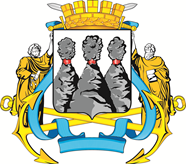 ГОРОДСКАЯ ДУМАПЕТРОПАВЛОВСК-КАМЧАТСКОГО ГОРОДСКОГО ОКРУГАот 24.04.2019 № 431-р20-я сессияг.Петропавловск-КамчатскийО награждении Почетными грамотами Городской Думы Петропавловск-Камчатского городского округа работников государственного бюджетного учреждения здравоохранения «Камчатская краевая больница им. А.С. Лукашевского»Председатель Городской Думы Петропавловск-Камчатского городского округа Г.В. Монахова